1	Course content 2	Outcomes 2.1	The course in relation to the doctoral programme The course shall primarily refer to the following intended learning outcomes for third-cycle courses and study programmes as described in the Higher Education Ordinance, i.e. the doctoral student shall demonstrate:-	-	The intended learning outcomes are listed in the same order as in the general syllabus for the programme. 2.2	Intended course learning outcomes To obtain a passing grade, the doctoral student shall demonstrate:3	Reading list and other teaching material 
The following course readings and teaching material will be used on the course:4	Teaching formatsTeaching on the course takes the following format:5 	Examination6	Grades  Examinations on third-cycle courses and study programmes are to be assessed according to a two-grade scale with either of the grades ‘fail’ or ‘pass’ (local regulations). The grade shall be determined by a teacher specifically nominated by the higher education institution (the examiner) (Higher Education Ordinance).To obtain a passing grade on examinations included in the course, the doctoral student is required to demonstrate that he/she attains the intended course learning outcomes as described in section 2.2. Alternatively, if the course consists of multiple examinations generating credit, the doctoral student is required to demonstrate that he/she attains the outcomes that the examination in question refers to in accordance with section 5.A student who has failed an examination is entitled to a retake.If an examination consists of several examination components, and a student fails an examination component, the examiner may, as an alternative to a retake, set a make-up assignment with regard to the examination component in question. A doctoral student who has failed an examination twice for a specific course or course element is entitled, upon his/her request, to have another examiner appointed to determine the grade. 7	Admission to the course7.1	Admission requirementsTo gain access to the course and complete the examinations included in the course, the applicant must be admitted to a doctoral programme at Örebro University.7.2	SelectionSelection between applicants who have been admitted to doctoral programmes at Örebro University and who otherwise meet the admission requirements as listed above is made according to the following order of precedence:If no other selection criteria are specified in this section, priority shall be given to applicants with a lower number of course credits left before the award of their degree over applicants with a higher number of remaining course credits. Should two or more students have equal number of credits, selection will be done through the drawing of lots. This also applies within any selection groups listed unless otherwise stated.7.3 	Other applicants than doctoral students admitted at Örebro University Other applicants than doctoral students admitted at Örebro University may be given access to the course on the grounds of provisions for and/or agreements regarding contracted courses, joint degrees, national graduate schools or cooperation in other respects with other universities.Any decisions on what such other applicants may be given access to the course are made separately and on the basis of the provisions and/or agreements that occasion the student to apply for the course. For participation in the course in other respects, the same provisions shall apply as for doctoral students admitted to Örebro University.8	Transfer of credits for courses, study programmes and other experienceProvisions on the transfer of credits can be found in the Higher Education Ordinance and on the university’s webpage.9	Other informationTransitional provisionsNo transitional provisions apply.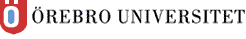 Course syllabusThird-cycle courses and study programmes 
This is a translation of a Swedish document. In the event of a discrepancy, the Swedish-language version shall prevail.Course Code/CodesSubject AreaSchool/equivalentValid fromApprovedRevisedApproved byTranslation to English, date and signature